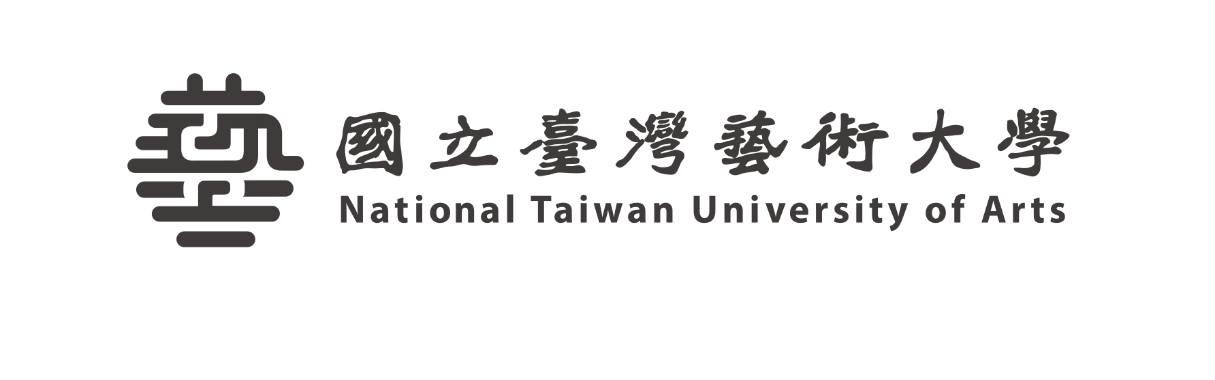 師資培育公費生檢核表備註：第1項為開學前提出，2~4項成績單由師培列印，5~10請提供證明文件。姓名學號學號學號系所連絡電話連絡電話連絡電話電子信箱分發年度分發縣市/學校分發縣市/學校分發縣市/學校縣市條件依簽訂契約書條件依簽訂契約書條件依簽訂契約書條件依簽訂契約書條件依簽訂契約書條件依簽訂契約書條件依簽訂契約書條件自我檢核自我檢核自我檢核自我檢核自我檢核自我檢核自我檢核自我檢核學期項目學期項目109-1109-1109-2110-1110-1110-21.學習歷程檔案：每學年接受審核一次(開學前繳交)1.學習歷程檔案：每學年接受審核一次(開學前繳交)□完成□未完成□完成□未完成□完成□未完成□完成□未完成□完成□未完成□完成□未完成2.修讀學分：每學期教育專業課程或專門課程學分數達二學分2.修讀學分：每學期教育專業課程或專門課程學分數達二學分□完成□未完成□完成□未完成□完成□未完成□完成□未完成□完成□未完成□完成□未完成3.學業成績優良表現：連續二學期未達班級排名前百分之三十。但成績達八十分以上，不在此限3.學業成績優良表現：連續二學期未達班級排名前百分之三十。但成績達八十分以上，不在此限□完成□未完成□完成□未完成□完成□未完成□完成□未完成□完成□未完成□完成□未完成4.品德優秀：每學期之德育操行成績需達八十分以上4.品德優秀：每學期之德育操行成績需達八十分以上□完成□未完成□完成□未完成□完成□未完成□完成□未完成□完成□未完成□完成□未完成5.語言能力之表現：畢業前取得B1級以上英語相關考試檢定及格證書5.語言能力之表現：畢業前取得B1級以上英語相關考試檢定及格證書□完成□未完成□完成□未完成□完成□未完成□完成□未完成□完成□未完成□完成□未完成6.服務學習或參加弱勢學生輔導：每學年義務輔導學習弱勢、經濟弱勢或區域弱勢學生，達七十二小時。6.服務學習或參加弱勢學生輔導：每學年義務輔導學習弱勢、經濟弱勢或區域弱勢學生，達七十二小時。□完成□未完成□完成□未完成□完成□未完成□完成□未完成□完成□未完成□完成□未完成7.畢業前通過教學演示7.畢業前通過教學演示□完成□未完成□完成□未完成□完成□未完成□完成□未完成□完成□未完成□完成□未完成8.第二專長：科別：學分數：8.第二專長：科別：學分數：□完成□未完成□完成□未完成□完成□未完成□完成□未完成□完成□未完成□完成□未完成9.國民小學學科知能評量   科「精熟」   「基礎」9.國民小學學科知能評量   科「精熟」   「基礎」□完成□未完成□完成□未完成□完成□未完成□完成□未完成□完成□未完成□完成□未完成10.其他：10.其他：□完成□未完成□完成□未完成□完成□未完成□完成□未完成□完成□未完成□完成□未完成師培中心審核結果：師培中心審核結果：承辦人核章：師培主任核章：承辦人核章：師培主任核章：承辦人核章：師培主任核章：承辦人核章：師培主任核章：承辦人核章：師培主任核章：承辦人核章：師培主任核章：